Καφέδες/CoffeeΕσπρέσο / Espresso... €2.00Εσπρέσο διπλό /Double espresso... €2.50Καπουτσίνο/Cappuccino... €2.50Καπουτσίνο διπλό /Double cappuccino... €3.50Καπουτσίνο με σαντιγύ /Cappuccino con panna... €2.80Moccachino /Freddo-moccachino... €3.50Καφές φίλτρου (με ρεφίλ) /Filter coffee (with refill)... €2.50Νές καφέ/Instant coffee... €2.50Φραπέ / Frappe... €2.50Café Latte... €2.80Macchiato... €2.50Irish coffee... €4.80Ελληνικός καφές /Greek coffee... €2.00Φρέντο εσπρέσο /Freddo espresso... €2.50Φρέντο καπουτσίνο /Freddo cappuccino... €2.80Ζεστή σοκολάτα /Hot chocolate... €3.30Σοκολάτα κρύα /Cold chocolate... €3.30Σοκολάτα βιενουά /Viennese chocolate... €3.50Μιλκσέικ / Milk shake... €5.60ΤΣΑΙ/ΤΕΑΤσάι / Tea... €2.00Τσάι με κονιάκ / Tea with alcohol... €4.80Αφεψήματα / Beverages... €2.00Χυμοί/JuicesΦρέσκος χυμός πορτοκάλι / Fresh orange juice... €3.50Φρέσκος χυμός ανάμεικτος / Fresh mixed fruits juice... €4.00V8 τοματοχυμός / V8 Tomato juice... €2.50Χυμός βατόμουρο /Cranberry juice... €2.50αναψυκτικα / soft drinks Coca cola... €2.00Coca cola Zero... €2.00Coca cola Light... €2.00Sprite... €2.00Ήβη (μπλέ) / Ivi... €2.00Σόδα / Soda... €2.00Τόνικ / Tonic... €2.00μεταλλικο νερο / mineral water Ζαγόρι (1 λτ) / Zagori (1lt) ... €1.80Σουρωτή (ανθρακούχο) / Souroti (sparkling water)... €2.50Pellegrino (ανθρακούχο) / Pellegrino (sparkling water) ... €2.90ποτα/alcoholic drinksΜπύρες/ Beer Mythos ... €3.00Heineken ... €3.20Stella Artois ... €4.00κρασια/ wines Μαντινεία Τσελέπου / Mantinia Tselepou (μοσχοφίλερο / moshofilero)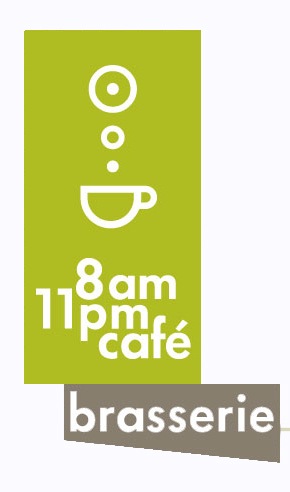 €23.00Οία Σιγάλα Σαντορίνη /Oia Sigala Santorini (ασύρτικο / asirtiko)€26.00Αβαντίς Syrah (syrah) €28.00Αγιωργίτικο Γαία / Agiorgitiko Gaia (αγιωργίτικο / agiorgitiko) €23.00Ποτήρι κρασί / Glass of wine ... €3.00Σαμπανια/ Champagne Moet & Chandon (750 ml) ... €70.00		Moet & Chandon (200 ml) ... €20.00απεριτιφ/ Aperitif  Ούζο / Ouzo ... €5.00Martini Bianco ... €6.00Martini Dry ... €6.00Martini Rosso ... €6.00Campari ... €7.00Sambuca ... €6.00λικερ/ Liqueurs Grand Marnier ... €7.00Cointreau ... €7.00Kahlua ... €7.00Bayley’s ... €7.00Drambuie ... €7.00Amaretto ... €7.00Πορτο/ ports Fonseca Bin 27 ... €6.00Taylors Fine Ruby Port ... €6.00μπραντυ/ brandy Mεταξά 5* / Metaxa 5*... €6.00digestifsFernet Branca ... €7.00Grappa ... €7.00(Nonino Chardonnay) Lemoncelo ... €6.00Masticha (Skinos) ... €6.00τζιν/gin Tanqueray ... €7.00Gordon’s ... €7.00Beefeater ... €7.00ΒΒΟτκα/vodkaStolichnaya ... €7.00Smirnoff ... €7.00Ursus Rotter ... €7.00ουισκι/ whisky Jim Beam ... €7.00Jack Daniel’s ... €8.00Dewars ... €7.00Cutty Sark ... €7.00Ballantines ... €7.00Johnnie Walker Red ... €7.00Johnnie Walker Black ... €8.80Famous Grouse ... €7.00Jameson ... €7.00Cardhu ... €9.00Chivas Regal ... €8.80Lagavulin ... €11.00Haig ... €7.00Canadian Club ... €7.00Southern Comfort €7.00ρουμι/rum Havana Club ... €8.00Havana Club7* ... €10.00Bacardi ... €7.00τεκιλα/tequilaEl Jimador ... €7.00 El Jimador Gold ... €7.00